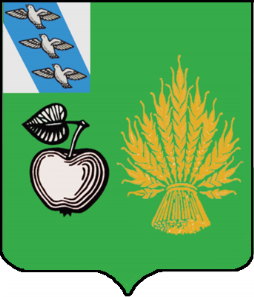 АДМИНИСТРАЦИЯБЕЛОВСКОГО РАЙОНА КУРСКОЙ ОБЛАСТИП О С Т А Н О В Л Е Н И Еот 24.10.2023г. №1089307 910 Курская область, сл.БелаяВ соответствии с постановлением Администрации Беловского района Курской области от 11.11.2013 г. № 756 «Об утверждении Порядка разработки, реализации и оценки эффективности муниципальных программ Беловского района Курской области», в целях реализации муниципальной программы Беловского района Курской области «Развитие архивного дела в  Беловском районе Курской области», утвержденной постановлением Администрации Беловского района Курской области от 11.11.2013 г.               № 758 (в редакции от 15.08.2023 №880), Администрация Беловского района Курской области  ПОСТАНОВЛЯЕТ:1.Внести изменения и дополнения в постановление Администрации Беловского района от 22.12.2017 г.  № 988 «Об утверждении  Плана реализации муниципальной программы  Беловского района Курской области «Развитие архивного дела в Беловском районе Курской области»  следующие изменения:1.1.«План реализации муниципальной программы Беловского района Курской области «Развитие архивного дела в Беловском районе Курской области» изложить в новой редакции (приложение №1).2.Контроль за выполнением настоящего постановления возложить на Управляющего делами Администрации Беловского района Курской области  Шепелева А.В.3.Постановление вступает в силу с момента его подписания.Глава Беловского районаКурской области                                                                           Н.В. ВолобуевПриложение №1к постановлению АдминистрацииБеловского района Курской областиот 24.10.2023 г. №1089План реализации муниципальной программы Беловского района Курской области «Развитие архивного дела в Беловском районе Курской области  О внесении изменений и дополнений в постановление Администрации Беловского района от 22.12.2017 г.       № 988 «Об утверждении  Плана реализации муниципальной программы Беловского района Курской области «Развитие архивного дела в Беловском районе Курской области»№ п/пНаименование подпрограммы, контрольного события программыОтветственный исполнитель(ОИВ/ФИО)Срокреализации (дата)Объем ресурсного обеспечения   (тыс. руб.)Объем ресурсного обеспечения   (тыс. руб.)Объем ресурсного обеспечения   (тыс. руб.)Объем ресурсного обеспечения   (тыс. руб.)Объем ресурсного обеспечения   (тыс. руб.)Объем ресурсного обеспечения   (тыс. руб.)Объем ресурсного обеспечения   (тыс. руб.)№ п/пНаименование подпрограммы, контрольного события программыОтветственный исполнитель(ОИВ/ФИО)Срокреализации (дата)всегофедеральный бюджетфедеральный бюджетобластнойбюджетбюджет Беловского района Курской областибюджеты поселенийБеловскогор-на Курскойобластивнебюджетные источники1234566789101.Подпрограмма 1. Организация хранения, комплектования и использования документов Архивного фонда  Курской области и иных архивных документов.Архивный отдел  Администрации Беловского района Курской области  2014-20260,00,00,00,00,01.1.Контрольное событие программы 1.1 Расширение площади архивохранилищ, текущий ремонт помещений муниципального архива( замена окон, дверей, покраска  помещений и т.д.)  Архивный отдел  Администрации Беловского района Курской области  20140,00,00,00,00,00,00,01.1.Контрольное событие программы 1.1 Расширение площади архивохранилищ, текущий ремонт помещений муниципального архива( замена окон, дверей, покраска  помещений и т.д.)  Архивный отдел  Администрации Беловского района Курской области  2015610,00,00,0610,00,01.1.Контрольное событие программы 1.1 Расширение площади архивохранилищ, текущий ремонт помещений муниципального архива( замена окон, дверей, покраска  помещений и т.д.)  Архивный отдел  Администрации Беловского района Курской области  20163000,00,00,03000,00,01.1.Контрольное событие программы 1.1 Расширение площади архивохранилищ, текущий ремонт помещений муниципального архива( замена окон, дверей, покраска  помещений и т.д.)  Архивный отдел  Администрации Беловского района Курской области  20172010,00,00,02010,00,01.1.Контрольное событие программы 1.1 Расширение площади архивохранилищ, текущий ремонт помещений муниципального архива( замена окон, дверей, покраска  помещений и т.д.)  Архивный отдел  Администрации Беловского района Курской области  20182450,00,00,02450,00,01.1.Контрольное событие программы 1.1 Расширение площади архивохранилищ, текущий ремонт помещений муниципального архива( замена окон, дверей, покраска  помещений и т.д.)  Архивный отдел  Администрации Беловского района Курской области  20191050,00,00,01050,00,01.1.Контрольное событие программы 1.1 Расширение площади архивохранилищ, текущий ремонт помещений муниципального архива( замена окон, дверей, покраска  помещений и т.д.)  Архивный отдел  Администрации Беловского района Курской области  20200,00,00,00,00,00,00,01.1.Контрольное событие программы 1.1 Расширение площади архивохранилищ, текущий ремонт помещений муниципального архива( замена окон, дверей, покраска  помещений и т.д.)  Архивный отдел  Администрации Беловского района Курской области  20210,00,00,00,00,00,00,01.1.Контрольное событие программы 1.1 Расширение площади архивохранилищ, текущий ремонт помещений муниципального архива( замена окон, дверей, покраска  помещений и т.д.)  Архивный отдел  Администрации Беловского района Курской области  20220,00,00,00,00,00,00,01.1.Контрольное событие программы 1.1 Расширение площади архивохранилищ, текущий ремонт помещений муниципального архива( замена окон, дверей, покраска  помещений и т.д.)  Архивный отдел  Администрации Беловского района Курской области  20230,00,00,00,00,00,00,01.1.Контрольное событие программы 1.1 Расширение площади архивохранилищ, текущий ремонт помещений муниципального архива( замена окон, дверей, покраска  помещений и т.д.)  Архивный отдел  Администрации Беловского района Курской области  20240,00,00,00,00,00,00,01.1.Контрольное событие программы 1.1 Расширение площади архивохранилищ, текущий ремонт помещений муниципального архива( замена окон, дверей, покраска  помещений и т.д.)  Архивный отдел  Администрации Беловского района Курской области  20250,00,00,00,00,00,00,01.1.Контрольное событие программы 1.1 Расширение площади архивохранилищ, текущий ремонт помещений муниципального архива( замена окон, дверей, покраска  помещений и т.д.)  Архивный отдел  Администрации Беловского района Курской области  20260,00,00,00,00,00,00,01.2.Контрольное событие программы 1.2 Приобретение кондиционеров ( сушилок)Архивный отдел  Администрации Беловского района Курской области  2014360,00,0360,00,00,01.2.Контрольное событие программы 1.2 Приобретение кондиционеров ( сушилок)Архивный отдел  Администрации Беловского района Курской области  20150,00,00,00,00,00,00,01.2.Контрольное событие программы 1.2 Приобретение кондиционеров ( сушилок)Архивный отдел  Администрации Беловского района Курской области  20160,00,00,00,00,00,00,01.2.Контрольное событие программы 1.2 Приобретение кондиционеров ( сушилок)Архивный отдел  Администрации Беловского района Курской области  20170,00,00,00,00,00,00,01.2.Контрольное событие программы 1.2 Приобретение кондиционеров ( сушилок)Архивный отдел  Администрации Беловского района Курской области  20180,00,00,00,00,00,00,01.2.Контрольное событие программы 1.2 Приобретение кондиционеров ( сушилок)Архивный отдел  Администрации Беловского района Курской области  20190,00,00,00,00,00,00,01.2.Контрольное событие программы 1.2 Приобретение кондиционеров ( сушилок)Архивный отдел  Администрации Беловского района Курской области  20200,00,00,00,00,00,00,01.2.Контрольное событие программы 1.2 Приобретение кондиционеров ( сушилок)Архивный отдел  Администрации Беловского района Курской области  20210,00,00,00,00,00,00,01.2.Контрольное событие программы 1.2 Приобретение кондиционеров ( сушилок)Архивный отдел  Администрации Беловского района Курской области  20220,00,00,00,00,00,00,01.2.Контрольное событие программы 1.2 Приобретение кондиционеров ( сушилок)Архивный отдел  Администрации Беловского района Курской области  20230,00,00,00,00,00,00,01.2.Контрольное событие программы 1.2 Приобретение кондиционеров ( сушилок)Архивный отдел  Администрации Беловского района Курской области  20240,00,00,00,00,00,00,01.2.Контрольное событие программы 1.2 Приобретение кондиционеров ( сушилок)Архивный отдел  Администрации Беловского района Курской области  20250,00,00,00,00,00,00,01.2.Контрольное событие программы 1.2 Приобретение кондиционеров ( сушилок)Архивный отдел  Администрации Беловского района Курской области  20260,00,00,00,00,00,00,01.3.Контрольное событие программы 1.3. Приобретение специального оборудования и расходных материалов для реставрационных работ: реставрация, переплет, пошивка, восстановление угасающих текстовАрхивный отдел  Администрации Беловского района Курской области  20140,00,00,00,00,00,00,01.3.Контрольное событие программы 1.3. Приобретение специального оборудования и расходных материалов для реставрационных работ: реставрация, переплет, пошивка, восстановление угасающих текстовАрхивный отдел  Администрации Беловского района Курской области  2015390,00,00,0390,00,01.3.Контрольное событие программы 1.3. Приобретение специального оборудования и расходных материалов для реставрационных работ: реставрация, переплет, пошивка, восстановление угасающих текстовАрхивный отдел  Администрации Беловского района Курской области  20160,00,00,00,00,00,00,01.3.Контрольное событие программы 1.3. Приобретение специального оборудования и расходных материалов для реставрационных работ: реставрация, переплет, пошивка, восстановление угасающих текстовАрхивный отдел  Администрации Беловского района Курской области  2017200,00,00,0200,00,01.3.Контрольное событие программы 1.3. Приобретение специального оборудования и расходных материалов для реставрационных работ: реставрация, переплет, пошивка, восстановление угасающих текстовАрхивный отдел  Администрации Беловского района Курской области  201850,00,00,050,00,01.3.Контрольное событие программы 1.3. Приобретение специального оборудования и расходных материалов для реставрационных работ: реставрация, переплет, пошивка, восстановление угасающих текстовАрхивный отдел  Администрации Беловского района Курской области  201950,00,00,050,00,01.3.Контрольное событие программы 1.3. Приобретение специального оборудования и расходных материалов для реставрационных работ: реставрация, переплет, пошивка, восстановление угасающих текстовАрхивный отдел  Администрации Беловского района Курской области  20200,00,00,00,00,00,00,01.3.Контрольное событие программы 1.3. Приобретение специального оборудования и расходных материалов для реставрационных работ: реставрация, переплет, пошивка, восстановление угасающих текстовАрхивный отдел  Администрации Беловского района Курской области  2021100,00,00,0100,00,01.3.Контрольное событие программы 1.3. Приобретение специального оборудования и расходных материалов для реставрационных работ: реставрация, переплет, пошивка, восстановление угасающих текстовАрхивный отдел  Администрации Беловского района Курской области  2022250,00,00,0250,00,01.3.Контрольное событие программы 1.3. Приобретение специального оборудования и расходных материалов для реставрационных работ: реставрация, переплет, пошивка, восстановление угасающих текстовАрхивный отдел  Администрации Беловского района Курской области  2023420,00,00,0420,00,01.3.Контрольное событие программы 1.3. Приобретение специального оборудования и расходных материалов для реставрационных работ: реставрация, переплет, пошивка, восстановление угасающих текстовАрхивный отдел  Администрации Беловского района Курской области  20240,00,00,00,00,00,00,01.3.Контрольное событие программы 1.3. Приобретение специального оборудования и расходных материалов для реставрационных работ: реставрация, переплет, пошивка, восстановление угасающих текстовАрхивный отдел  Администрации Беловского района Курской области  20250,00,00,00,00,00,00,01.3.Контрольное событие программы 1.3. Приобретение специального оборудования и расходных материалов для реставрационных работ: реставрация, переплет, пошивка, восстановление угасающих текстовАрхивный отдел  Администрации Беловского района Курской области  20260,00,00,00,00,00,00,01.4.Контрольное событие программы 1.4. Проведение обследования состояния сохранности документов источников- комплектования  архивного отдела районаАрхивный отдел  Администрации Беловского района Курской области  20140,00,00,00,00,00,00,01.4.Контрольное событие программы 1.4. Проведение обследования состояния сохранности документов источников- комплектования  архивного отдела районаАрхивный отдел  Администрации Беловского района Курской области  20150,00,00,00,00,00,00,01.4.Контрольное событие программы 1.4. Проведение обследования состояния сохранности документов источников- комплектования  архивного отдела районаАрхивный отдел  Администрации Беловского района Курской области  20160,00,00,00,00,00,00,01.4.Контрольное событие программы 1.4. Проведение обследования состояния сохранности документов источников- комплектования  архивного отдела районаАрхивный отдел  Администрации Беловского района Курской области  20170,00,00,00,00,00,00,01.4.Контрольное событие программы 1.4. Проведение обследования состояния сохранности документов источников- комплектования  архивного отдела районаАрхивный отдел  Администрации Беловского района Курской области  20180,00,00,00,00,00,00,01.4.Контрольное событие программы 1.4. Проведение обследования состояния сохранности документов источников- комплектования  архивного отдела районаАрхивный отдел  Администрации Беловского района Курской области  20190,00,00,00,00,00,00,01.4.Контрольное событие программы 1.4. Проведение обследования состояния сохранности документов источников- комплектования  архивного отдела районаАрхивный отдел  Администрации Беловского района Курской области  20200,00,00,00,00,00,00,01.4.Контрольное событие программы 1.4. Проведение обследования состояния сохранности документов источников- комплектования  архивного отдела районаАрхивный отдел  Администрации Беловского района Курской области  20210,00,00,00,00,00,00,01.4.Контрольное событие программы 1.4. Проведение обследования состояния сохранности документов источников- комплектования  архивного отдела районаАрхивный отдел  Администрации Беловского района Курской области  20220,00,00,00,00,00,00,01.4.Контрольное событие программы 1.4. Проведение обследования состояния сохранности документов источников- комплектования  архивного отдела районаАрхивный отдел  Администрации Беловского района Курской области  20230,00,00,00,00,00,00,01.4.Контрольное событие программы 1.4. Проведение обследования состояния сохранности документов источников- комплектования  архивного отдела районаАрхивный отдел  Администрации Беловского района Курской области  20240,00,00,00,00,00,00,01.4.Контрольное событие программы 1.4. Проведение обследования состояния сохранности документов источников- комплектования  архивного отдела районаАрхивный отдел  Администрации Беловского района Курской области  20250,00,00,00,00,00,00,01.4.Контрольное событие программы 1.4. Проведение обследования состояния сохранности документов источников- комплектования  архивного отдела районаАрхивный отдел  Администрации Беловского района Курской области  20260,00,00,00,00,00,00,01.5.Контрольное событие программы 1.5.Приобретение психрометров для архивохранилищАрхивный отдел  Администрации Беловского района Курской области  20140,00,00,00,00,00,00,01.5.Контрольное событие программы 1.5.Приобретение психрометров для архивохранилищАрхивный отдел  Администрации Беловского района Курской области  20150,00,00,00,00,00,00,01.5.Контрольное событие программы 1.5.Приобретение психрометров для архивохранилищАрхивный отдел  Администрации Беловского района Курской области  20160,00,00,00,00,00,00,01.5.Контрольное событие программы 1.5.Приобретение психрометров для архивохранилищАрхивный отдел  Администрации Беловского района Курской области  20170,00,00,00,00,00,00,01.5.Контрольное событие программы 1.5.Приобретение психрометров для архивохранилищАрхивный отдел  Администрации Беловского района Курской области  20180,00,00,00,00,00,00,01.5.Контрольное событие программы 1.5.Приобретение психрометров для архивохранилищАрхивный отдел  Администрации Беловского района Курской области  20190,00,00,00,00,00,00,01.5.Контрольное событие программы 1.5.Приобретение психрометров для архивохранилищАрхивный отдел  Администрации Беловского района Курской области  20200,00,00,00,00,00,00,01.5.Контрольное событие программы 1.5.Приобретение психрометров для архивохранилищАрхивный отдел  Администрации Беловского района Курской области  20210,00,00,00,00,00,00,01.5.Контрольное событие программы 1.5.Приобретение психрометров для архивохранилищАрхивный отдел  Администрации Беловского района Курской области  20220,00,00,00,00,00,00,01.5.Контрольное событие программы 1.5.Приобретение психрометров для архивохранилищАрхивный отдел  Администрации Беловского района Курской области  20230,00,00,00,00,00,00,01.5.Контрольное событие программы 1.5.Приобретение психрометров для архивохранилищАрхивный отдел  Администрации Беловского района Курской области  20240,00,00,00,00,00,00,01.5.Контрольное событие программы 1.5.Приобретение психрометров для архивохранилищАрхивный отдел  Администрации Беловского района Курской области  20250,00,00,00,00,00,00,01.5.Контрольное событие программы 1.5.Приобретение психрометров для архивохранилищАрхивный отдел  Администрации Беловского района Курской области  20260,00,00,00,00,00,00,01.6.Контрольное событие программы 1.6.Приобретение металлических стеллажейАрхивный отдел  Администрации Беловского района Курской области  20140,00,00,00,00,00,00,01.6.Контрольное событие программы 1.6.Приобретение металлических стеллажейАрхивный отдел  Администрации Беловского района Курской области  20150,00,00,00,00,00,00,01.6.Контрольное событие программы 1.6.Приобретение металлических стеллажейАрхивный отдел  Администрации Беловского района Курской области  20160,00,00,00,00,00,00,01.6.Контрольное событие программы 1.6.Приобретение металлических стеллажейАрхивный отдел  Администрации Беловского района Курской области  20170,00,00,00,00,00,00,01.6.Контрольное событие программы 1.6.Приобретение металлических стеллажейАрхивный отдел  Администрации Беловского района Курской области  20180,00,00,00,00,00,00,01.6.Контрольное событие программы 1.6.Приобретение металлических стеллажейАрхивный отдел  Администрации Беловского района Курской области  20191300,00,00,01300,00,01.6.Контрольное событие программы 1.6.Приобретение металлических стеллажейАрхивный отдел  Администрации Беловского района Курской области  20200,00,00,00,00,00,00,01.6.Контрольное событие программы 1.6.Приобретение металлических стеллажейАрхивный отдел  Администрации Беловского района Курской области  20210,00,00,00,00,00,00,01.6.Контрольное событие программы 1.6.Приобретение металлических стеллажейАрхивный отдел  Администрации Беловского района Курской области  20220,00,00,00,00,00,00,01.6.Контрольное событие программы 1.6.Приобретение металлических стеллажейАрхивный отдел  Администрации Беловского района Курской области  20230,00,00,00,00,00,00,01.6.Контрольное событие программы 1.6.Приобретение металлических стеллажейАрхивный отдел  Администрации Беловского района Курской области  20240,00,00,00,00,00,00,01.6.Контрольное событие программы 1.6.Приобретение металлических стеллажейАрхивный отдел  Администрации Беловского района Курской области  20250,00,00,00,00,00,00,01.6.Контрольное событие программы 1.6.Приобретение металлических стеллажейАрхивный отдел  Администрации Беловского района Курской области  20260,00,00,00,00,00,00,02 Мероприятия по комплектованию архивного отдела Мероприятия по комплектованию архивного отдела Мероприятия по комплектованию архивного отдела Мероприятия по комплектованию архивного отдела Мероприятия по комплектованию архивного отдела Мероприятия по комплектованию архивного отдела Мероприятия по комплектованию архивного отдела Мероприятия по комплектованию архивного отдела Мероприятия по комплектованию архивного отдела Мероприятия по комплектованию архивного отдела2.1Контрольное событие программы 2.1 Комплектование архивного фонда органов местного самоуправления района, территориальной избирательной комиссии, муниципальных учреждений района  документами постоянного срока храненияАрхивный отдел  Администрации Беловского района Курской области  20140,00,00,00,00,00,00,02.1Контрольное событие программы 2.1 Комплектование архивного фонда органов местного самоуправления района, территориальной избирательной комиссии, муниципальных учреждений района  документами постоянного срока храненияАрхивный отдел  Администрации Беловского района Курской области  20150,00,00,00,00,00,00,02.1Контрольное событие программы 2.1 Комплектование архивного фонда органов местного самоуправления района, территориальной избирательной комиссии, муниципальных учреждений района  документами постоянного срока храненияАрхивный отдел  Администрации Беловского района Курской области  20160,00,00,00,00,00,00,02.1Контрольное событие программы 2.1 Комплектование архивного фонда органов местного самоуправления района, территориальной избирательной комиссии, муниципальных учреждений района  документами постоянного срока храненияАрхивный отдел  Администрации Беловского района Курской области  20170,00,00,00,00,00,00,02.1Контрольное событие программы 2.1 Комплектование архивного фонда органов местного самоуправления района, территориальной избирательной комиссии, муниципальных учреждений района  документами постоянного срока храненияАрхивный отдел  Администрации Беловского района Курской области  20180,00,00,00,00,00,00,02.1Контрольное событие программы 2.1 Комплектование архивного фонда органов местного самоуправления района, территориальной избирательной комиссии, муниципальных учреждений района  документами постоянного срока храненияАрхивный отдел  Администрации Беловского района Курской области  20190,00,00,00,00,00,00,02.1Контрольное событие программы 2.1 Комплектование архивного фонда органов местного самоуправления района, территориальной избирательной комиссии, муниципальных учреждений района  документами постоянного срока храненияАрхивный отдел  Администрации Беловского района Курской области  20200,00,00,00,00,00,00,02.1Контрольное событие программы 2.1 Комплектование архивного фонда органов местного самоуправления района, территориальной избирательной комиссии, муниципальных учреждений района  документами постоянного срока храненияАрхивный отдел  Администрации Беловского района Курской области  20210,00,00,00,00,00,00,02.1Контрольное событие программы 2.1 Комплектование архивного фонда органов местного самоуправления района, территориальной избирательной комиссии, муниципальных учреждений района  документами постоянного срока храненияАрхивный отдел  Администрации Беловского района Курской области  20220,00,00,00,00,00,00,02.1Контрольное событие программы 2.1 Комплектование архивного фонда органов местного самоуправления района, территориальной избирательной комиссии, муниципальных учреждений района  документами постоянного срока храненияАрхивный отдел  Администрации Беловского района Курской области  20230,00,00,00,00,00,00,02.1Контрольное событие программы 2.1 Комплектование архивного фонда органов местного самоуправления района, территориальной избирательной комиссии, муниципальных учреждений района  документами постоянного срока храненияАрхивный отдел  Администрации Беловского района Курской области  20240,00,00,00,00,00,00,02.1Контрольное событие программы 2.1 Комплектование архивного фонда органов местного самоуправления района, территориальной избирательной комиссии, муниципальных учреждений района  документами постоянного срока храненияАрхивный отдел  Администрации Беловского района Курской области  20250,00,00,00,00,00,00,02.1Контрольное событие программы 2.1 Комплектование архивного фонда органов местного самоуправления района, территориальной избирательной комиссии, муниципальных учреждений района  документами постоянного срока храненияАрхивный отдел  Администрации Беловского района Курской области  20260,00,00,00,00,00,00,02.2.Контрольное событие программы 2.2 Комплектование архива коллекциями личных фондов ветеранов муниципальной службы, аудиовизуальными документами, освещающими историю и современность районаАрхивный отдел  Администрации Беловского района Курской области  20140,00,00,00,00,00,00,02.2.Контрольное событие программы 2.2 Комплектование архива коллекциями личных фондов ветеранов муниципальной службы, аудиовизуальными документами, освещающими историю и современность районаАрхивный отдел  Администрации Беловского района Курской области  20150,00,00,00,00,00,00,02.2.Контрольное событие программы 2.2 Комплектование архива коллекциями личных фондов ветеранов муниципальной службы, аудиовизуальными документами, освещающими историю и современность районаАрхивный отдел  Администрации Беловского района Курской области  20160,00,00,00,00,00,00,02.2.Контрольное событие программы 2.2 Комплектование архива коллекциями личных фондов ветеранов муниципальной службы, аудиовизуальными документами, освещающими историю и современность районаАрхивный отдел  Администрации Беловского района Курской области  20170,00,00,00,00,00,00,02.2.Контрольное событие программы 2.2 Комплектование архива коллекциями личных фондов ветеранов муниципальной службы, аудиовизуальными документами, освещающими историю и современность районаАрхивный отдел  Администрации Беловского района Курской области  20180,00,00,00,00,00,00,02.2.Контрольное событие программы 2.2 Комплектование архива коллекциями личных фондов ветеранов муниципальной службы, аудиовизуальными документами, освещающими историю и современность районаАрхивный отдел  Администрации Беловского района Курской области  20190,00,00,00,00,00,00,02.2.Контрольное событие программы 2.2 Комплектование архива коллекциями личных фондов ветеранов муниципальной службы, аудиовизуальными документами, освещающими историю и современность районаАрхивный отдел  Администрации Беловского района Курской области  20200,00,00,00,00,00,00,02.2.Контрольное событие программы 2.2 Комплектование архива коллекциями личных фондов ветеранов муниципальной службы, аудиовизуальными документами, освещающими историю и современность районаАрхивный отдел  Администрации Беловского района Курской области  20210,00,00,00,00,00,00,02.2.Контрольное событие программы 2.2 Комплектование архива коллекциями личных фондов ветеранов муниципальной службы, аудиовизуальными документами, освещающими историю и современность районаАрхивный отдел  Администрации Беловского района Курской области  20220,00,00,00,00,00,00,02.2.Контрольное событие программы 2.2 Комплектование архива коллекциями личных фондов ветеранов муниципальной службы, аудиовизуальными документами, освещающими историю и современность районаАрхивный отдел  Администрации Беловского района Курской области  20230,00,00,00,00,00,00,02.2.Контрольное событие программы 2.2 Комплектование архива коллекциями личных фондов ветеранов муниципальной службы, аудиовизуальными документами, освещающими историю и современность районаАрхивный отдел  Администрации Беловского района Курской области  20240,00,00,00,00,00,00,02.2.Контрольное событие программы 2.2 Комплектование архива коллекциями личных фондов ветеранов муниципальной службы, аудиовизуальными документами, освещающими историю и современность районаАрхивный отдел  Администрации Беловского района Курской области  20250,00,00,00,00,00,00,02.2.Контрольное событие программы 2.2 Комплектование архива коллекциями личных фондов ветеранов муниципальной службы, аудиовизуальными документами, освещающими историю и современность районаАрхивный отдел  Администрации Беловского района Курской области  20260,00,00,00,00,00,00,02.3.Контрольное событие программы 2.3Приобретение фотодокументов, электронных документов по истории и современности районаАрхивный отдел  Администрации Беловского района Курской области  20140,00,00,00,00,00,00,02.3.Контрольное событие программы 2.3Приобретение фотодокументов, электронных документов по истории и современности районаАрхивный отдел  Администрации Беловского района Курской области  20150,00,00,00,00,00,00,02.3.Контрольное событие программы 2.3Приобретение фотодокументов, электронных документов по истории и современности районаАрхивный отдел  Администрации Беловского района Курской области  20160,00,00,00,00,00,00,02.3.Контрольное событие программы 2.3Приобретение фотодокументов, электронных документов по истории и современности районаАрхивный отдел  Администрации Беловского района Курской области  20170,00,00,00,00,00,00,02.3.Контрольное событие программы 2.3Приобретение фотодокументов, электронных документов по истории и современности районаАрхивный отдел  Администрации Беловского района Курской области  20180,00,00,00,00,00,00,02.3.Контрольное событие программы 2.3Приобретение фотодокументов, электронных документов по истории и современности районаАрхивный отдел  Администрации Беловского района Курской области  20190,00,00,00,00,00,00,02.3.Контрольное событие программы 2.3Приобретение фотодокументов, электронных документов по истории и современности районаАрхивный отдел  Администрации Беловского района Курской области  20200,00,00,00,00,00,00,02.3.Контрольное событие программы 2.3Приобретение фотодокументов, электронных документов по истории и современности районаАрхивный отдел  Администрации Беловского района Курской области  20210,00,00,00,00,00,00,02.3.Контрольное событие программы 2.3Приобретение фотодокументов, электронных документов по истории и современности районаАрхивный отдел  Администрации Беловского района Курской области  20220,00,00,00,00,00,00,02.3.Контрольное событие программы 2.3Приобретение фотодокументов, электронных документов по истории и современности районаАрхивный отдел  Администрации Беловского района Курской области  20230,00,00,00,00,00,00,02.3.Контрольное событие программы 2.3Приобретение фотодокументов, электронных документов по истории и современности районаАрхивный отдел  Администрации Беловского района Курской области  20240,00,00,00,00,00,00,02.3.Контрольное событие программы 2.3Приобретение фотодокументов, электронных документов по истории и современности районаАрхивный отдел  Администрации Беловского района Курской области  20250,00,00,00,00,00,00,02.3.Контрольное событие программы 2.3Приобретение фотодокументов, электронных документов по истории и современности районаАрхивный отдел  Администрации Беловского района Курской области  20260,00,00,00,00,00,00,02.4.Контрольное событие программы 2.4 Уточнение списков организаций муниципальной формы собственности- источников комплектования архивного фонда районаАрхивный отдел  Администрации Беловского района Курской области  20140,00,00,00,00,00,00,02.4.Контрольное событие программы 2.4 Уточнение списков организаций муниципальной формы собственности- источников комплектования архивного фонда районаАрхивный отдел  Администрации Беловского района Курской области  20150,00,00,00,00,00,00,02.4.Контрольное событие программы 2.4 Уточнение списков организаций муниципальной формы собственности- источников комплектования архивного фонда районаАрхивный отдел  Администрации Беловского района Курской области  20160,00,00,00,00,00,00,02.4.Контрольное событие программы 2.4 Уточнение списков организаций муниципальной формы собственности- источников комплектования архивного фонда районаАрхивный отдел  Администрации Беловского района Курской области  20170,00,00,00,00,00,00,02.4.Контрольное событие программы 2.4 Уточнение списков организаций муниципальной формы собственности- источников комплектования архивного фонда районаАрхивный отдел  Администрации Беловского района Курской области  20180,00,00,00,00,00,00,02.4.Контрольное событие программы 2.4 Уточнение списков организаций муниципальной формы собственности- источников комплектования архивного фонда районаАрхивный отдел  Администрации Беловского района Курской области  20190,00,00,00,00,00,00,02.4.Контрольное событие программы 2.4 Уточнение списков организаций муниципальной формы собственности- источников комплектования архивного фонда районаАрхивный отдел  Администрации Беловского района Курской области  20200,00,00,00,00,00,00,02.4.Контрольное событие программы 2.4 Уточнение списков организаций муниципальной формы собственности- источников комплектования архивного фонда районаАрхивный отдел  Администрации Беловского района Курской области  20210,00,00,00,00,00,00,02.4.Контрольное событие программы 2.4 Уточнение списков организаций муниципальной формы собственности- источников комплектования архивного фонда районаАрхивный отдел  Администрации Беловского района Курской области  20220,00,00,00,00,00,00,02.4.Контрольное событие программы 2.4 Уточнение списков организаций муниципальной формы собственности- источников комплектования архивного фонда районаАрхивный отдел  Администрации Беловского района Курской области  20230,00,00,00,00,00,00,02.4.Контрольное событие программы 2.4 Уточнение списков организаций муниципальной формы собственности- источников комплектования архивного фонда районаАрхивный отдел  Администрации Беловского района Курской области  20240,00,00,00,00,00,00,02.4.Контрольное событие программы 2.4 Уточнение списков организаций муниципальной формы собственности- источников комплектования архивного фонда районаАрхивный отдел  Администрации Беловского района Курской области  20250,00,00,00,00,00,00,02.4.Контрольное событие программы 2.4 Уточнение списков организаций муниципальной формы собственности- источников комплектования архивного фонда районаАрхивный отдел  Администрации Беловского района Курской области  20260,00,00,00,00,00,00,02.5Контрольное событие программы 2.5 Оказание методической и практической помощи органам местного самоуправления, территориальной избирательной комиссии, учреждениям районаАрхивный отдел  Администрации Беловского района Курской области  20140,00,00,00,00,00,00,02.5Контрольное событие программы 2.5 Оказание методической и практической помощи органам местного самоуправления, территориальной избирательной комиссии, учреждениям районаАрхивный отдел  Администрации Беловского района Курской области  20150,00,00,00,00,00,00,02.5Контрольное событие программы 2.5 Оказание методической и практической помощи органам местного самоуправления, территориальной избирательной комиссии, учреждениям районаАрхивный отдел  Администрации Беловского района Курской области  20160,00,00,00,00,00,00,02.5Контрольное событие программы 2.5 Оказание методической и практической помощи органам местного самоуправления, территориальной избирательной комиссии, учреждениям районаАрхивный отдел  Администрации Беловского района Курской области  20170,00,00,00,00,00,00,02.5Контрольное событие программы 2.5 Оказание методической и практической помощи органам местного самоуправления, территориальной избирательной комиссии, учреждениям районаАрхивный отдел  Администрации Беловского района Курской области  20180,00,00,00,00,00,00,02.5Контрольное событие программы 2.5 Оказание методической и практической помощи органам местного самоуправления, территориальной избирательной комиссии, учреждениям районаАрхивный отдел  Администрации Беловского района Курской области  20190,00,00,00,00,00,00,02.5Контрольное событие программы 2.5 Оказание методической и практической помощи органам местного самоуправления, территориальной избирательной комиссии, учреждениям районаАрхивный отдел  Администрации Беловского района Курской области  20200,00,00,00,00,00,00,02.5Контрольное событие программы 2.5 Оказание методической и практической помощи органам местного самоуправления, территориальной избирательной комиссии, учреждениям районаАрхивный отдел  Администрации Беловского района Курской области  20210,00,00,00,00,00,00,02.5Контрольное событие программы 2.5 Оказание методической и практической помощи органам местного самоуправления, территориальной избирательной комиссии, учреждениям районаАрхивный отдел  Администрации Беловского района Курской области  20220,00,00,00,00,00,00,02.5Контрольное событие программы 2.5 Оказание методической и практической помощи органам местного самоуправления, территориальной избирательной комиссии, учреждениям районаАрхивный отдел  Администрации Беловского района Курской области  20230,00,00,00,00,00,00,02.5Контрольное событие программы 2.5 Оказание методической и практической помощи органам местного самоуправления, территориальной избирательной комиссии, учреждениям районаАрхивный отдел  Администрации Беловского района Курской области  20240,00,00,00,00,00,00,02.5Контрольное событие программы 2.5 Оказание методической и практической помощи органам местного самоуправления, территориальной избирательной комиссии, учреждениям районаАрхивный отдел  Администрации Беловского района Курской области  20250,00,00,00,00,00,00,02.5Контрольное событие программы 2.5 Оказание методической и практической помощи органам местного самоуправления, территориальной избирательной комиссии, учреждениям районаАрхивный отдел  Администрации Беловского района Курской области  20260,00,00,00,00,00,00,033. Мероприятия по техническому  оснащению архива3. Мероприятия по техническому  оснащению архива3. Мероприятия по техническому  оснащению архива3. Мероприятия по техническому  оснащению архива3. Мероприятия по техническому  оснащению архива3. Мероприятия по техническому  оснащению архива3. Мероприятия по техническому  оснащению архива3. Мероприятия по техническому  оснащению архива3. Мероприятия по техническому  оснащению архива3. Мероприятия по техническому  оснащению архива3.1Контрольное событие программы 3.1 Приобретение специального оборудования, современных технических средств, оргтехники  для перевода документов в электронный видАрхивный отдел  Администрации Беловского райа Курской области  2014600,00,0600,00,00,03.1Контрольное событие программы 3.1 Приобретение специального оборудования, современных технических средств, оргтехники  для перевода документов в электронный видАрхивный отдел  Администрации Беловского райа Курской области  20150,00,00,00,00,00,00,03.1Контрольное событие программы 3.1 Приобретение специального оборудования, современных технических средств, оргтехники  для перевода документов в электронный видАрхивный отдел  Администрации Беловского райа Курской области  20160,00,00,00,00,00,00,03.1Контрольное событие программы 3.1 Приобретение специального оборудования, современных технических средств, оргтехники  для перевода документов в электронный видАрхивный отдел  Администрации Беловского райа Курской области  20170,00,00,00,00,00,00,03.1Контрольное событие программы 3.1 Приобретение специального оборудования, современных технических средств, оргтехники  для перевода документов в электронный видАрхивный отдел  Администрации Беловского райа Курской области  20180,00,00,00,00,00,00,03.1Контрольное событие программы 3.1 Приобретение специального оборудования, современных технических средств, оргтехники  для перевода документов в электронный видАрхивный отдел  Администрации Беловского райа Курской области  20190,00,00,00,00,00,00,03.1Контрольное событие программы 3.1 Приобретение специального оборудования, современных технических средств, оргтехники  для перевода документов в электронный видАрхивный отдел  Администрации Беловского райа Курской области      20200,00,00,00,00,00,00,03.1Контрольное событие программы 3.1 Приобретение специального оборудования, современных технических средств, оргтехники  для перевода документов в электронный видАрхивный отдел  Администрации Беловского райа Курской области  2021600,00,00,0600,00,03.1Контрольное событие программы 3.1 Приобретение специального оборудования, современных технических средств, оргтехники  для перевода документов в электронный видАрхивный отдел  Администрации Беловского райа Курской области  20221550,00,00,01550,00,03.1Контрольное событие программы 3.1 Приобретение специального оборудования, современных технических средств, оргтехники  для перевода документов в электронный видАрхивный отдел  Администрации Беловского райа Курской области  2023500,00,00,0500,00,03.1Контрольное событие программы 3.1 Приобретение специального оборудования, современных технических средств, оргтехники  для перевода документов в электронный видАрхивный отдел  Администрации Беловского райа Курской области  20240,00,00,00,00,00,00,03.1Контрольное событие программы 3.1 Приобретение специального оборудования, современных технических средств, оргтехники  для перевода документов в электронный видАрхивный отдел  Администрации Беловского райа Курской области  20250,00,00,00,00,00,00,03.1Контрольное событие программы 3.1 Приобретение специального оборудования, современных технических средств, оргтехники  для перевода документов в электронный видАрхивный отдел  Администрации Беловского райа Курской области  20260,00,00,00,00,00,00,03.2Контрольное событие программы 3.2. Приобретение и установка мебелиАрхивный отдел  Администрации Беловского района Курской области  20140,00,00,00,00,00,00,03.2Контрольное событие программы 3.2. Приобретение и установка мебелиАрхивный отдел  Администрации Беловского района Курской области  20150,00,00,00,00,00,00,03.2Контрольное событие программы 3.2. Приобретение и установка мебелиАрхивный отдел  Администрации Беловского района Курской области  20160,00,00,00,00,00,00,03.2Контрольное событие программы 3.2. Приобретение и установка мебелиАрхивный отдел  Администрации Беловского района Курской области  20170,00,00,00,00,00,00,03.2Контрольное событие программы 3.2. Приобретение и установка мебелиАрхивный отдел  Администрации Беловского района Курской области  20180,00,00,00,00,00,00,03.2Контрольное событие программы 3.2. Приобретение и установка мебелиАрхивный отдел  Администрации Беловского района Курской области  20190,00,00,00,00,00,00,03.2Контрольное событие программы 3.2. Приобретение и установка мебелиАрхивный отдел  Администрации Беловского района Курской области  20200,00,00,00,00,00,00,03.2Контрольное событие программы 3.2. Приобретение и установка мебелиАрхивный отдел  Администрации Беловского района Курской области  20210,00,00,00,00,00,00,03.2Контрольное событие программы 3.2. Приобретение и установка мебелиАрхивный отдел  Администрации Беловского района Курской области  20220,00,00,00,00,00,00,03.2Контрольное событие программы 3.2. Приобретение и установка мебелиАрхивный отдел  Администрации Беловского района Курской области  202380,00,00,080,00,03.2Контрольное событие программы 3.2. Приобретение и установка мебелиАрхивный отдел  Администрации Беловского района Курской области  20240,00,00,00,00,00,00,03.2Контрольное событие программы 3.2. Приобретение и установка мебелиАрхивный отдел  Администрации Беловского района Курской области  20250,00,00,00,00,00,00,03.2Контрольное событие программы 3.2. Приобретение и установка мебелиАрхивный отдел  Администрации Беловского района Курской области  20260,00,00,00,00,00,00,0 4. Мероприятия по использованию документов архивного фонда 4. Мероприятия по использованию документов архивного фонда 4. Мероприятия по использованию документов архивного фонда 4. Мероприятия по использованию документов архивного фонда 4. Мероприятия по использованию документов архивного фонда 4. Мероприятия по использованию документов архивного фонда 4. Мероприятия по использованию документов архивного фонда 4. Мероприятия по использованию документов архивного фонда 4. Мероприятия по использованию документов архивного фонда 4. Мероприятия по использованию документов архивного фонда4.1Контрольное событие программы 4.1Организация и проведение выставок, посвященных знаменательным датам из истории и современности районаАрхивный отдел  Администрации Беловского района Курской области  20140,00,00,00,00,00,00,04.1Контрольное событие программы 4.1Организация и проведение выставок, посвященных знаменательным датам из истории и современности районаАрхивный отдел  Администрации Беловского района Курской области  20150,00,00,00,00,00,00,04.1Контрольное событие программы 4.1Организация и проведение выставок, посвященных знаменательным датам из истории и современности районаАрхивный отдел  Администрации Беловского района Курской области  20160,00,00,00,00,00,00,04.1Контрольное событие программы 4.1Организация и проведение выставок, посвященных знаменательным датам из истории и современности районаАрхивный отдел  Администрации Беловского района Курской области  20170,00,00,00,00,00,00,04.1Контрольное событие программы 4.1Организация и проведение выставок, посвященных знаменательным датам из истории и современности районаАрхивный отдел  Администрации Беловского района Курской области  20180,00,00,00,00,00,00,04.1Контрольное событие программы 4.1Организация и проведение выставок, посвященных знаменательным датам из истории и современности районаАрхивный отдел  Администрации Беловского района Курской области  20190,00,00,00,00,00,00,04.1Контрольное событие программы 4.1Организация и проведение выставок, посвященных знаменательным датам из истории и современности районаАрхивный отдел  Администрации Беловского района Курской области  20200,00,00,00,00,00,00,04.1Контрольное событие программы 4.1Организация и проведение выставок, посвященных знаменательным датам из истории и современности районаАрхивный отдел  Администрации Беловского района Курской области  20210,00,00,00,00,00,00,04.1Контрольное событие программы 4.1Организация и проведение выставок, посвященных знаменательным датам из истории и современности районаАрхивный отдел  Администрации Беловского района Курской области  20220,00,00,00,00,00,00,04.1Контрольное событие программы 4.1Организация и проведение выставок, посвященных знаменательным датам из истории и современности районаАрхивный отдел  Администрации Беловского района Курской области  20230,00,00,00,00,00,00,04.1Контрольное событие программы 4.1Организация и проведение выставок, посвященных знаменательным датам из истории и современности районаАрхивный отдел  Администрации Беловского района Курской области  20240,00,00,00,00,00,00,04.1Контрольное событие программы 4.1Организация и проведение выставок, посвященных знаменательным датам из истории и современности районаАрхивный отдел  Администрации Беловского района Курской области  20250,00,00,00,00,00,00,04.1Контрольное событие программы 4.1Организация и проведение выставок, посвященных знаменательным датам из истории и современности районаАрхивный отдел  Администрации Беловского района Курской области  20260,00,00,00,00,00,00,04.2 Контрольное событие программы 4.2 Подготовка материалов для печати на основе архивных документовАрхивный отдел  Администрации Беловского района Курской области  20140,00,00,00,00,00,00,04.2 Контрольное событие программы 4.2 Подготовка материалов для печати на основе архивных документовАрхивный отдел  Администрации Беловского района Курской области  20150,00,00,00,00,00,00,04.2 Контрольное событие программы 4.2 Подготовка материалов для печати на основе архивных документовАрхивный отдел  Администрации Беловского района Курской области  20160,00,00,00,00,00,00,04.2 Контрольное событие программы 4.2 Подготовка материалов для печати на основе архивных документовАрхивный отдел  Администрации Беловского района Курской области  20170,00,00,00,00,00,00,04.2 Контрольное событие программы 4.2 Подготовка материалов для печати на основе архивных документовАрхивный отдел  Администрации Беловского района Курской области  20180,00,00,00,00,00,00,04.2 Контрольное событие программы 4.2 Подготовка материалов для печати на основе архивных документовАрхивный отдел  Администрации Беловского района Курской области  20190,00,00,00,00,00,00,04.2 Контрольное событие программы 4.2 Подготовка материалов для печати на основе архивных документовАрхивный отдел  Администрации Беловского района Курской области  20200,00,00,00,00,00,00,04.2 Контрольное событие программы 4.2 Подготовка материалов для печати на основе архивных документовАрхивный отдел  Администрации Беловского района Курской области  20210,00,00,00,00,00,00,04.2 Контрольное событие программы 4.2 Подготовка материалов для печати на основе архивных документовАрхивный отдел  Администрации Беловского района Курской области  20220,00,00,00,00,00,00,04.2 Контрольное событие программы 4.2 Подготовка материалов для печати на основе архивных документовАрхивный отдел  Администрации Беловского района Курской области  20230,00,00,00,00,00,00,04.2 Контрольное событие программы 4.2 Подготовка материалов для печати на основе архивных документовАрхивный отдел  Администрации Беловского района Курской области  20240,00,00,00,00,00,00,04.2 Контрольное событие программы 4.2 Подготовка материалов для печати на основе архивных документовАрхивный отдел  Администрации Беловского района Курской области  20250,00,00,00,00,00,00,04.2 Контрольное событие программы 4.2 Подготовка материалов для печати на основе архивных документовАрхивный отдел  Администрации Беловского района Курской области  20260,00,00,00,00,00,00,04.3Контрольное событие программы 4.3Методическая помощь и работа с исследователямиАрхивный отдел  Администрации Беловского района Курской области  20140,00,00,00,00,00,00,04.3Контрольное событие программы 4.3Методическая помощь и работа с исследователямиАрхивный отдел  Администрации Беловского района Курской области  20150,00,00,00,00,00,00,04.3Контрольное событие программы 4.3Методическая помощь и работа с исследователямиАрхивный отдел  Администрации Беловского района Курской области  20160,00,00,00,00,00,00,04.3Контрольное событие программы 4.3Методическая помощь и работа с исследователямиАрхивный отдел  Администрации Беловского района Курской области  20170,00,00,00,00,00,00,04.3Контрольное событие программы 4.3Методическая помощь и работа с исследователямиАрхивный отдел  Администрации Беловского района Курской области  20180,00,00,00,00,00,00,04.3Контрольное событие программы 4.3Методическая помощь и работа с исследователямиАрхивный отдел  Администрации Беловского района Курской области  20190,00,00,00,00,00,00,04.3Контрольное событие программы 4.3Методическая помощь и работа с исследователямиАрхивный отдел  Администрации Беловского района Курской области  20200,00,00,00,00,00,00,04.3Контрольное событие программы 4.3Методическая помощь и работа с исследователямиАрхивный отдел  Администрации Беловского района Курской области  20210,00,00,00,00,00,00,04.3Контрольное событие программы 4.3Методическая помощь и работа с исследователямиАрхивный отдел  Администрации Беловского района Курской области  20220,00,00,00,00,00,00,04.3Контрольное событие программы 4.3Методическая помощь и работа с исследователямиАрхивный отдел  Администрации Беловского района Курской области  20230,00,00,00,00,00,00,04.3Контрольное событие программы 4.3Методическая помощь и работа с исследователямиАрхивный отдел  Администрации Беловского района Курской области  20240,00,00,00,00,00,00,04.3Контрольное событие программы 4.3Методическая помощь и работа с исследователямиАрхивный отдел  Администрации Беловского района Курской области  20250,00,00,00,00,00,00,04.3Контрольное событие программы 4.3Методическая помощь и работа с исследователямиАрхивный отдел  Администрации Беловского района Курской области  20260,00,00,00,00,00,00,05. Создание условий для расширенного доступа к документам архивного фонда5. Создание условий для расширенного доступа к документам архивного фонда5. Создание условий для расширенного доступа к документам архивного фонда5. Создание условий для расширенного доступа к документам архивного фонда5. Создание условий для расширенного доступа к документам архивного фонда5. Создание условий для расширенного доступа к документам архивного фонда5. Создание условий для расширенного доступа к документам архивного фонда5. Создание условий для расширенного доступа к документам архивного фонда5. Создание условий для расширенного доступа к документам архивного фонда5. Создание условий для расширенного доступа к документам архивного фонда5.1Контрольное событие программы 5.1Создание информационно-поисковых систем архивных документовАрхивный отдел  Администрации Беловского района Курской области  20140,00,00,00,00,00,00,05.1Контрольное событие программы 5.1Создание информационно-поисковых систем архивных документовАрхивный отдел  Администрации Беловского района Курской области  20150,00,00,00,00,00,00,05.1Контрольное событие программы 5.1Создание информационно-поисковых систем архивных документовАрхивный отдел  Администрации Беловского района Курской области  20160,00,00,00,00,00,00,05.1Контрольное событие программы 5.1Создание информационно-поисковых систем архивных документовАрхивный отдел  Администрации Беловского района Курской области  20170,00,00,00,00,00,00,05.1Контрольное событие программы 5.1Создание информационно-поисковых систем архивных документовАрхивный отдел  Администрации Беловского района Курской области  20180,00,00,00,00,00,00,05.1Контрольное событие программы 5.1Создание информационно-поисковых систем архивных документовАрхивный отдел  Администрации Беловского района Курской области  20190,00,00,00,00,00,00,05.1Контрольное событие программы 5.1Создание информационно-поисковых систем архивных документовАрхивный отдел  Администрации Беловского района Курской области  20200,00,00,00,00,00,00,05.1Контрольное событие программы 5.1Создание информационно-поисковых систем архивных документовАрхивный отдел  Администрации Беловского района Курской области  20210,00,00,00,00,00,00,05.1Контрольное событие программы 5.1Создание информационно-поисковых систем архивных документовАрхивный отдел  Администрации Беловского района Курской области  20220,00,00,00,00,00,00,05.1Контрольное событие программы 5.1Создание информационно-поисковых систем архивных документовАрхивный отдел  Администрации Беловского района Курской области  20230,00,00,00,00,00,00,05.1Контрольное событие программы 5.1Создание информационно-поисковых систем архивных документовАрхивный отдел  Администрации Беловского района Курской области  20240,00,00,00,00,00,00,05.1Контрольное событие программы 5.1Создание информационно-поисковых систем архивных документовАрхивный отдел  Администрации Беловского района Курской области  20250,00,00,00,00,00,00,05.1Контрольное событие программы 5.1Создание информационно-поисковых систем архивных документовАрхивный отдел  Администрации Беловского района Курской области  20260,00,00,00,00,00,00,06. Мероприятия комплектованию и обучению работников архивных служб6. Мероприятия комплектованию и обучению работников архивных служб6. Мероприятия комплектованию и обучению работников архивных служб6. Мероприятия комплектованию и обучению работников архивных служб6. Мероприятия комплектованию и обучению работников архивных служб6. Мероприятия комплектованию и обучению работников архивных служб6. Мероприятия комплектованию и обучению работников архивных служб6. Мероприятия комплектованию и обучению работников архивных служб6. Мероприятия комплектованию и обучению работников архивных служб6. Мероприятия комплектованию и обучению работников архивных служб6.1Контрольное событие программы 6.1 Повышение квалификации сотрудников  архивного отделаАрхивный отдел  Администрации Беловского района Курской области  20140,00,00,00,00,00,00,06.1Контрольное событие программы 6.1 Повышение квалификации сотрудников  архивного отделаАрхивный отдел  Администрации Беловского района Курской области  20150,00,00,00,00,00,00,06.1Контрольное событие программы 6.1 Повышение квалификации сотрудников  архивного отделаАрхивный отдел  Администрации Беловского района Курской области  20160,00,00,00,00,00,00,06.1Контрольное событие программы 6.1 Повышение квалификации сотрудников  архивного отделаАрхивный отдел  Администрации Беловского района Курской области  20170,00,00,00,00,00,00,06.1Контрольное событие программы 6.1 Повышение квалификации сотрудников  архивного отделаАрхивный отдел  Администрации Беловского района Курской области  20180,00,00,00,00,00,00,06.1Контрольное событие программы 6.1 Повышение квалификации сотрудников  архивного отделаАрхивный отдел  Администрации Беловского района Курской области  20190,00,00,00,00,00,00,06.1Контрольное событие программы 6.1 Повышение квалификации сотрудников  архивного отделаАрхивный отдел  Администрации Беловского района Курской области  20200,00,00,00,00,00,00,06.1Контрольное событие программы 6.1 Повышение квалификации сотрудников  архивного отделаАрхивный отдел  Администрации Беловского района Курской области  20210,00,00,00,00,00,00,06.1Контрольное событие программы 6.1 Повышение квалификации сотрудников  архивного отделаАрхивный отдел  Администрации Беловского района Курской области  20220,00,00,00,00,00,00,06.1Контрольное событие программы 6.1 Повышение квалификации сотрудников  архивного отделаАрхивный отдел  Администрации Беловского района Курской области  20230,00,00,00,00,00,00,06.1Контрольное событие программы 6.1 Повышение квалификации сотрудников  архивного отделаАрхивный отдел  Администрации Беловского района Курской области  20240,00,00,00,00,00,00,06.1Контрольное событие программы 6.1 Повышение квалификации сотрудников  архивного отделаАрхивный отдел  Администрации Беловского района Курской области  20250,00,00,00,00,00,00,06.1Контрольное событие программы 6.1 Повышение квалификации сотрудников  архивного отделаАрхивный отдел  Администрации Беловского района Курской области  20260,00,00,00,00,00,00,06.2Контрольное событие программы 6.2 Создание кадрового резерваАрхивный отдел  Администрации Беловского района Курской области  20140,00,00,00,00,00,00,06.2Контрольное событие программы 6.2 Создание кадрового резерваАрхивный отдел  Администрации Беловского района Курской области  20150,00,00,00,00,00,00,06.2Контрольное событие программы 6.2 Создание кадрового резерваАрхивный отдел  Администрации Беловского района Курской области  20160,00,00,00,00,00,00,06.2Контрольное событие программы 6.2 Создание кадрового резерваАрхивный отдел  Администрации Беловского района Курской области  20170,00,00,00,00,00,00,06.2Контрольное событие программы 6.2 Создание кадрового резерваАрхивный отдел  Администрации Беловского района Курской области  20180,00,00,00,00,00,00,06.2Контрольное событие программы 6.2 Создание кадрового резерваАрхивный отдел  Администрации Беловского района Курской области  20190,00,00,00,00,00,00,06.2Контрольное событие программы 6.2 Создание кадрового резерваАрхивный отдел  Администрации Беловского района Курской области  20200,00,00,00,00,00,00,06.2Контрольное событие программы 6.2 Создание кадрового резерваАрхивный отдел  Администрации Беловского района Курской области  20210,00,00,00,00,00,00,06.2Контрольное событие программы 6.2 Создание кадрового резерваАрхивный отдел  Администрации Беловского района Курской области  20220,00,00,00,00,00,00,06.2Контрольное событие программы 6.2 Создание кадрового резерваАрхивный отдел  Администрации Беловского района Курской области  20230,00,00,00,00,00,00,06.2Контрольное событие программы 6.2 Создание кадрового резерваАрхивный отдел  Администрации Беловского района Курской области  20240,00,00,00,00,00,00,06.2Контрольное событие программы 6.2 Создание кадрового резерваАрхивный отдел  Администрации Беловского района Курской области  20250,00,00,00,00,00,00,06.2Контрольное событие программы 6.2 Создание кадрового резерваАрхивный отдел  Администрации Беловского района Курской области  20260,00,00,00,00,00,00,06.3Контрольное событие программы 6.3 Предоставление муниципальному району финансовых средств  в форме субвенции для осуществления отдельных государственных полномочий в сфере архивного делаАрхивный отдел  Администрации Беловского района Курской области  2014  233,446233,446233,4460,00,00,06.3Контрольное событие программы 6.3 Предоставление муниципальному району финансовых средств  в форме субвенции для осуществления отдельных государственных полномочий в сфере архивного делаАрхивный отдел  Администрации Беловского района Курской области  2015233,446233,446233,4460,00,00,06.3Контрольное событие программы 6.3 Предоставление муниципальному району финансовых средств  в форме субвенции для осуществления отдельных государственных полномочий в сфере архивного делаАрхивный отдел  Администрации Беловского района Курской области  2016233,446233,446233,4460,00,00,06.3Контрольное событие программы 6.3 Предоставление муниципальному району финансовых средств  в форме субвенции для осуществления отдельных государственных полномочий в сфере архивного делаАрхивный отдел  Администрации Беловского района Курской области  2017233,446233,446233,4460,00,00,06.3Контрольное событие программы 6.3 Предоставление муниципальному району финансовых средств  в форме субвенции для осуществления отдельных государственных полномочий в сфере архивного делаАрхивный отдел  Администрации Беловского района Курской области  2018218,661218,661218,6610,00,00,06.3Контрольное событие программы 6.3 Предоставление муниципальному району финансовых средств  в форме субвенции для осуществления отдельных государственных полномочий в сфере архивного делаАрхивный отдел  Администрации Беловского района Курской области  2019220,318220,318220,3180,00,00,06.3Контрольное событие программы 6.3 Предоставление муниципальному району финансовых средств  в форме субвенции для осуществления отдельных государственных полномочий в сфере архивного делаАрхивный отдел  Администрации Беловского района Курской области  2020220,318220,318220,3180,00,00,06.3Контрольное событие программы 6.3 Предоставление муниципальному району финансовых средств  в форме субвенции для осуществления отдельных государственных полномочий в сфере архивного делаАрхивный отдел  Администрации Беловского района Курской области  2021216,199216,199216,1990,00,00,06.3Контрольное событие программы 6.3 Предоставление муниципальному району финансовых средств  в форме субвенции для осуществления отдельных государственных полномочий в сфере архивного делаАрхивный отдел  Администрации Беловского района Курской области  2022401,586401,586401,5860,00,00,06.3Контрольное событие программы 6.3 Предоставление муниципальному району финансовых средств  в форме субвенции для осуществления отдельных государственных полномочий в сфере архивного делаАрхивный отдел  Администрации Беловского района Курской области  2023262,938262,938212,938500,00,06.3Контрольное событие программы 6.3 Предоставление муниципальному району финансовых средств  в форме субвенции для осуществления отдельных государственных полномочий в сфере архивного делаАрхивный отдел  Администрации Беловского района Курской области  2024212,938212,938212,9380,00,00,06.3Контрольное событие программы 6.3 Предоставление муниципальному району финансовых средств  в форме субвенции для осуществления отдельных государственных полномочий в сфере архивного делаАрхивный отдел  Администрации Беловского района Курской области  2025212,938212,938212,9380,00,00,06.3Контрольное событие программы 6.3 Предоставление муниципальному району финансовых средств  в форме субвенции для осуществления отдельных государственных полномочий в сфере архивного делаАрхивный отдел  Администрации Беловского района Курской области  2026212,938212,938212,9380,00,00,0Итого по муниципальной программеХ2899, 682899, 683062, 618500,00,0